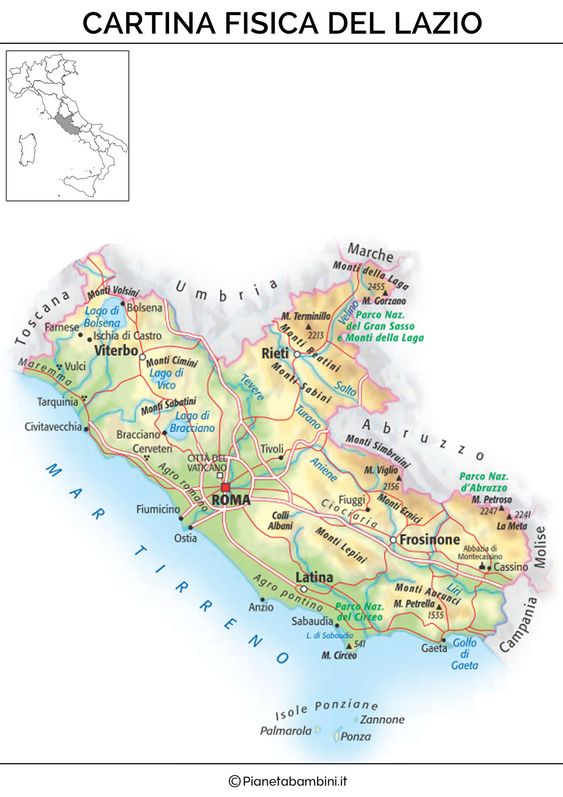 Dove si trova?Si trova nella parte centrale dell'Italia e si affaccia sul Mar Tirreno.Confina a nord con la Toscana e l'Umbria, a est con le Marche, l'Abruzzo e il Molise e Campania.Mappa concettuale: Territorio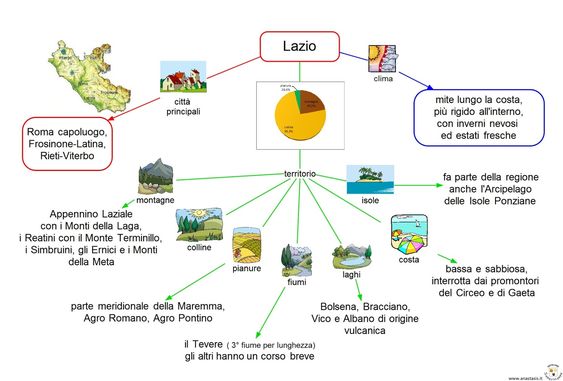 Mappa concettuale: Attività economiche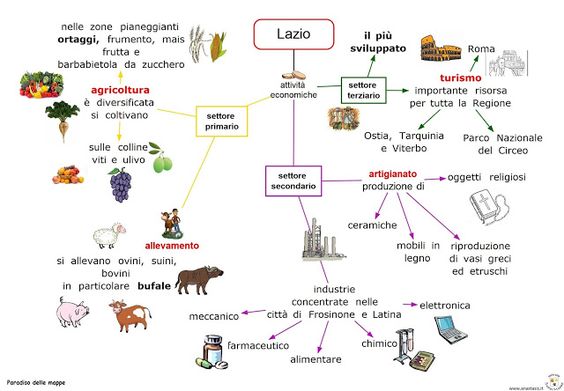 